FORMULARZ OFERTOWYW odpowiedzi na wszczęcie postępowania, którego przedmiotem jest dostawa materacy ewakuacyjnych wraz z usługą montażu i szkolenia pracowników do budynków Uniwersytetu Ekonomicznego we Wrocławiu i Filii w Jeleniej Górze: oświadczam, że zapoznałem(-am) się z dokumentacją udostępnioną przez Zamawiającego, nie wnoszę do niej żadnych zastrzeżeń i uznaję się za związanego(-ą) określonymi w niej postanowieniami oraz zdobyłem(-am) konieczne informacje potrzebne do prawidłowego przygotowania oferty i w przypadku wyboru mojej oferty zobowiązuję się do wykonania zamówienia zgodnie z wymaganiami wskazanymi w Zapytaniu ofertowym oraz w załącznikach do Zapytania ofertowego;oświadczam, że spełniam warunki udziału w postępowaniu określone przez Zamawiającego i nie podlegam wykluczeniu z postępowania na podstawie art. 7 ust. 1 ustawy o szczególnych rozwiązaniach w zakresie przeciwdziałania wspierania agresji na Ukrainę oraz służących ochronie bezpieczeństwa narodowego;oświadczam, że w przypadku wybrania mojej oferty zobowiązuję się do podpisania umowy, zgodnej ze wzorem umowy, który stanowi Załącznik nr do 3 do Zapytania ofertowego, w miejscu i terminie wyznaczonym przez Zamawiającego;uważam się za związanego ofertą przez okres 30 dni wraz z upływem terminu składania ofert;do współpracy z Zamawiającym przy realizacji umowy wskazuję następującą(-e) osobę(-y): imię i nazwisko: ....................................................., telefon: ................................................... e-mail: .............................................................;oświadczam, że wypełniłem(-am) obowiązki informacyjne przewidziane w art. 13 lub art. 14 RODO wobec osób fizycznych, od których dane osobowe bezpośrednio lub pośrednio pozyskano w celu ubiegania się o udzielenie zamówienia publicznego w niniejszym postępowaniu;Oferuję realizację przedmiotu zamówienia:za cenę jednostkową brutto .................... złotych (słownie : ........................................złotych ……/100) za 1 (słownie: jedną) sztukę materaca,tj. za łączną cenę brutto .................... złotych (słownie : ........................................złotych ……/100);w tym:VAT (……%) ………………….. złotychcenę netto .................... złotych (słownie : ........................................złotych ……/100) Oświadczam, że w powyższej cenie brutto zostały uwzględnione wszystkie koszty związane z prawidłową realizacją przedmiotu zamówienia, zgodnie z wymaganiami określonymi w Zapytaniu ofertowym. Oświadczam, że wszystkie informacje podane w niniejszym oświadczeniu są aktualne na dzień składania ofert i są zgodne z prawdą oraz zostały przedstawione z pełną świadomością konsekwencji wprowadzenia Zamawiającego w błąd przy przedstawieniu informacji; prawdziwość powyższych danych potwierdzam własnoręcznym podpisem świadomy(-a) odpowiedzialności karnej z art. 297 Kodeksu karnego.Załącznik nr 1 do postępowania KA-CZL-DZP.261.2.96.2023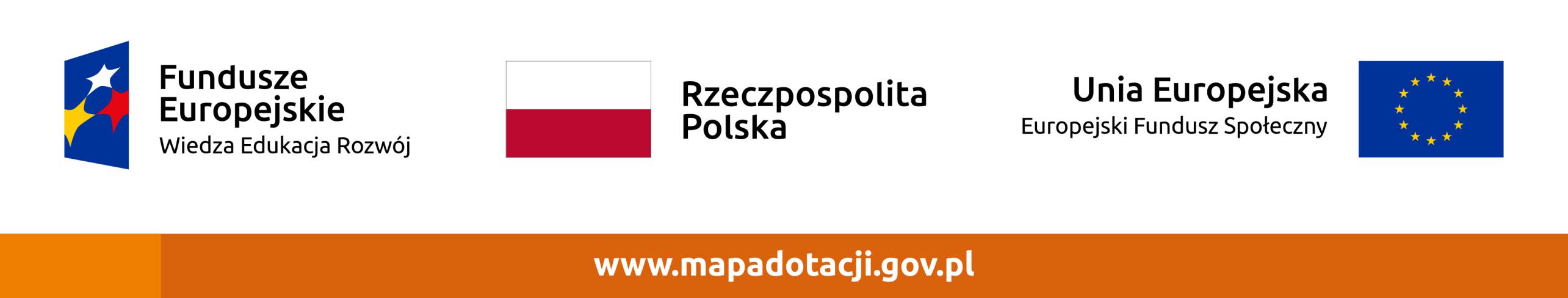 DANE WYKONAWCYDANE WYKONAWCYDANE WYKONAWCYDANE WYKONAWCYDANE WYKONAWCYDANE WYKONAWCYZarejestrowana nazwa, forma prawna:Zarejestrowana nazwa, forma prawna:Zarejestrowana nazwa, forma prawna:Zarejestrowana nazwa, forma prawna:Zarejestrowana nazwa, forma prawna:Zarejestrowana nazwa, forma prawna:NIP:REGON:Numer KRS:Imię i nazwisko (w przypadku gdy ofertę składa osoba fizyczna nieprowadząca działalności gospodarczej):Imię i nazwisko (w przypadku gdy ofertę składa osoba fizyczna nieprowadząca działalności gospodarczej):Imię i nazwisko (w przypadku gdy ofertę składa osoba fizyczna nieprowadząca działalności gospodarczej):Imię i nazwisko (w przypadku gdy ofertę składa osoba fizyczna nieprowadząca działalności gospodarczej):Imię i nazwisko (w przypadku gdy ofertę składa osoba fizyczna nieprowadząca działalności gospodarczej):Imię i nazwisko (w przypadku gdy ofertę składa osoba fizyczna nieprowadząca działalności gospodarczej):NIP:PESEL:Adres wykonawcy:Adres wykonawcy:DANE KONTAKTOWEDANE KONTAKTOWEDANE KONTAKTOWEDANE KONTAKTOWEDANE KONTAKTOWEDANE KONTAKTOWETelefon:e-mail:Rachunek bankowy:Rachunek bankowy:Miejscowość, dataczytelny podpis lub podpis nieczytelny wraz z imienną pieczątką podpisującego w przypadku oferty składanej w formie skanu 